		WVCA RISK ASSESSMENT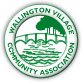 OUTSIDE EVENTSNature of event:09Date of event:Person completing assessmentName:					Signature:				Date:WVCA Secretary Signature:						Date: ActivityPotential risk / injuryMeasures to address risk (avoid / minimise)GeneralEmergencyWhere appropriate a list of attendeesMobile phone will be used to summon emergency servicesTraffic risksRiver risksEquipment risksWill the event be attended by children / young people or persons with special needs?(safeguarding measures)Other